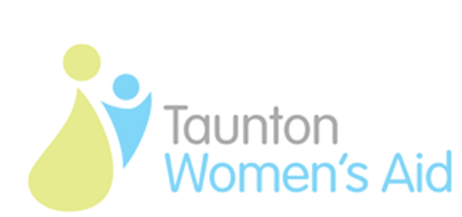 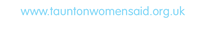 2015 GRANT FUNDINGGRANTS TO ASSIST PEOPLE WHO HAVE SUFFERED 
OR WHO ARE EXPOSED TO DOMESTIC ABUSESummary:The maximum amount you can apply for is £10,000.   We will give priority to applications from organisations or projects which will assist people living in Taunton Deane and then to applications from other districts in Somerset.  Applications from outside Somerset can be considered.The deadline for applications is 16 February 2014.What sort of projects will be awarded grants?We will favour proposals which will have the biggest impact with the relatively small amounts of money available.Suggestions for the types of projects or items which might be awarded grant funding include the following:Setting up and running a support group e.g. room hire, the services of a facilitator, child care costs to enable women to attend the group;Running a course – e.g. pattern changing: funding the cost of room hire and the cost of a course-provider;Specialist materials and resources – e.g. Women’s Aid resources for work with children and young people;Training costs - The cost of sending a member of staff on an accredited training course so they can support people who have experienced or been exposed to domestic abuse;Schools work – working with young people and teachers to provide support; orA confidence-building trip or outing for young people or for parents and children.What we don’t or can’t fund:Individuals or organisations applying on behalf of individuals (except for training courses)Academic research, scholarships or bursariesWork outside the UKWork that has already taken placeEquipment or materials which have already been purchasedTerms and conditions:By making an application you agree to the following:Carrying out the work as described in your application;Updating Taunton Women’s Aid at the end of the grant period or as requested;To receive communications predominantly by email – but we may need to contact you by telephone;Payments of grants being made by BACS to a bank account with more than one signatory;Returning any unspent grant in the event you are not able to complete your project for any reason;Spending the grant only for the purposes outlined in your application –unless a variation of your application is approved by the trustees of Taunton Women’s Aid;Completing a monitoring and evaluation form by the end of the grant period.Timetable for grant applications January 2015Contact usFor more information, email info@tauntonwomensaid.org.uk or write to: Taunton Women’s Aid
PO BOX 286
Taunton
Somerset
TA2 6YD 1 January 2015Date:Action:1 January 2015Information goes on-line setting out criteria for applying for a grant.16 February 2015Deadline for receipt of on-line applications.
You may be contacted after this period for more information about your application.1 April 2015Successful applicants will be notified by e-mail of the amount of the grant they are to receive.  
We will endeavour to provide feedback to unsuccessful applicants but this may not be possible.End April 2014Grant payments will be paid into the notified bank account.